Sourcing Taiwan for Government Procurement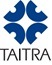 -Oct. 2018-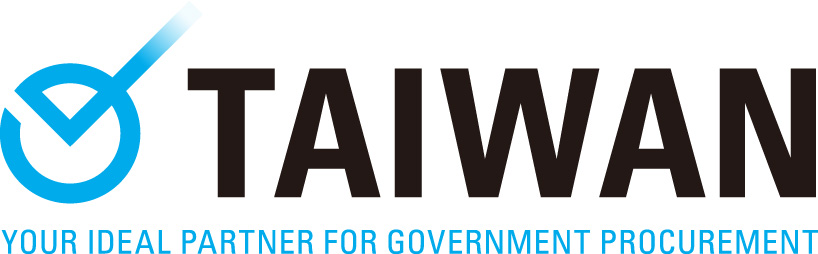 Application FormAll fields are required and must be completed to process the application.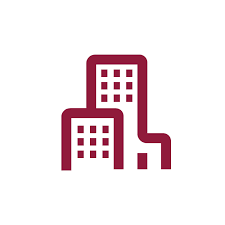 Company InformationCompany InformationCompany InformationCompany InformationCompany Year Established City/CountryE-mail Tel. Annual Sales US $No. of EmployeesURL Nature of your PROFESSION/TYPE OF ORGANIZATION. (Please check  all that apply)□ Government                                      □ Group      □ Engineering Consultancy                           □ Engineering & Construction□ Land development                                 □ Financial institution for ODA      □ Organization to promote ODA business□ System Integrator Service Provider(pls.specify:                                        )Nature of your PROFESSION/TYPE OF ORGANIZATION. (Please check  all that apply)□ Government                                      □ Group      □ Engineering Consultancy                           □ Engineering & Construction□ Land development                                 □ Financial institution for ODA      □ Organization to promote ODA business□ System Integrator Service Provider(pls.specify:                                        )Nature of your PROFESSION/TYPE OF ORGANIZATION. (Please check  all that apply)□ Government                                      □ Group      □ Engineering Consultancy                           □ Engineering & Construction□ Land development                                 □ Financial institution for ODA      □ Organization to promote ODA business□ System Integrator Service Provider(pls.specify:                                        )Nature of your PROFESSION/TYPE OF ORGANIZATION. (Please check  all that apply)□ Government                                      □ Group      □ Engineering Consultancy                           □ Engineering & Construction□ Land development                                 □ Financial institution for ODA      □ Organization to promote ODA business□ System Integrator Service Provider(pls.specify:                                        )Company Profile: (Describe your company, products, solutions, or services in a short paragraph)(若該公司在當地市場具有一定特色或佔比，請務必指出，以讓參展廠商瞭解；另請陳述其最常承接哪個政府部門之專案，以讓本專案瞭解其人脈關係)Company Profile: (Describe your company, products, solutions, or services in a short paragraph)(若該公司在當地市場具有一定特色或佔比，請務必指出，以讓參展廠商瞭解；另請陳述其最常承接哪個政府部門之專案，以讓本專案瞭解其人脈關係)Company Profile: (Describe your company, products, solutions, or services in a short paragraph)(若該公司在當地市場具有一定特色或佔比，請務必指出，以讓參展廠商瞭解；另請陳述其最常承接哪個政府部門之專案，以讓本專案瞭解其人脈關係)Company Profile: (Describe your company, products, solutions, or services in a short paragraph)(若該公司在當地市場具有一定特色或佔比，請務必指出，以讓參展廠商瞭解；另請陳述其最常承接哪個政府部門之專案，以讓本專案瞭解其人脈關係)      Attendee Information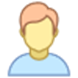       Attendee Information      Attendee Information      Attendee InformationAttendee’s NameTitle / Dep.E-mailMobile Phone□ Ms.       □ Mr._____________________Have you ever received any incentives from TAITRA in the past? (E.g. free air ticket and/or hotel accommodation) □ Yes         When：                       What event:□ NoHave you ever received any incentives from TAITRA in the past? (E.g. free air ticket and/or hotel accommodation) □ Yes         When：                       What event:□ NoHave you ever received any incentives from TAITRA in the past? (E.g. free air ticket and/or hotel accommodation) □ Yes         When：                       What event:□ NoHave you ever received any incentives from TAITRA in the past? (E.g. free air ticket and/or hotel accommodation) □ Yes         When：                       What event:□ NoWill the attendee be accompanied: □ No  □ Yes (Travel expenses should be covered by the accompanied.)Dietary requirements: Vegetarian  Muslim  Other (pls.specify:                                                                    )Will the attendee be accompanied: □ No  □ Yes (Travel expenses should be covered by the accompanied.)Dietary requirements: Vegetarian  Muslim  Other (pls.specify:                                                                    )Will the attendee be accompanied: □ No  □ Yes (Travel expenses should be covered by the accompanied.)Dietary requirements: Vegetarian  Muslim  Other (pls.specify:                                                                    )Will the attendee be accompanied: □ No  □ Yes (Travel expenses should be covered by the accompanied.)Dietary requirements: Vegetarian  Muslim  Other (pls.specify:                                                                    )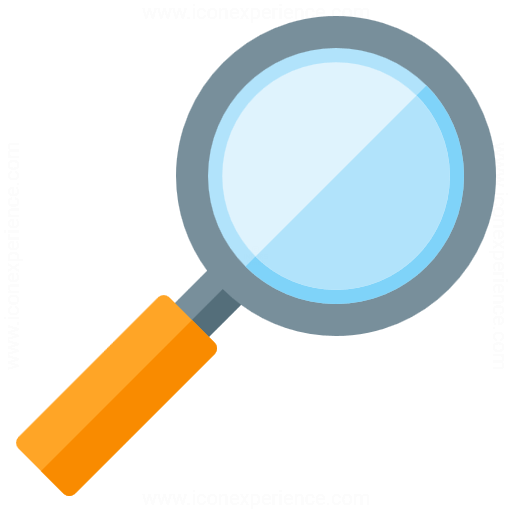 Sourcing InformationSourcing InformationSourcing InformationSourcing InformationSourced Solution/ServiceSourced Solution/ServiceSolution Descriptions (please be detailed)Approx. Purchasing Amount (US$)1.1.2.2.3.3.4.4.5.5.6.6.Current Partners/Vendors in Taiwan: (If none, please leave this field blank.)Current Partners/Vendors in Taiwan: (If none, please leave this field blank.)Current Partners/Vendors in Taiwan: (If none, please leave this field blank.)Current Partners/Vendors in Taiwan: (If none, please leave this field blank.)The names /types of companies you would like to meet at the 1-on-1 Meeting on Oct. 9th? □No  □Yes (pls specify:                                                 )The names /types of companies you would like to meet at the 1-on-1 Meeting on Oct. 9th? □No  □Yes (pls specify:                                                 )The names /types of companies you would like to meet at the 1-on-1 Meeting on Oct. 9th? □No  □Yes (pls specify:                                                 )The names /types of companies you would like to meet at the 1-on-1 Meeting on Oct. 9th? □No  □Yes (pls specify:                                                 )Any Taiwan successful performance you are interested to pay a visit on Oct. 8th? □ No□ Yes, I am interested in as following: (Please check  all that apply)   (The itinerary arrangement is subject to TAITRA.)Any Taiwan successful performance you are interested to pay a visit on Oct. 8th? □ No□ Yes, I am interested in as following: (Please check  all that apply)   (The itinerary arrangement is subject to TAITRA.)Any Taiwan successful performance you are interested to pay a visit on Oct. 8th? □ No□ Yes, I am interested in as following: (Please check  all that apply)   (The itinerary arrangement is subject to TAITRA.)Any Taiwan successful performance you are interested to pay a visit on Oct. 8th? □ No□ Yes, I am interested in as following: (Please check  all that apply)   (The itinerary arrangement is subject to TAITRA.)FieldSpecifySpecifySpecifyTransportFieldSpecifySpecifySpecifyWaterWasteGreen EnergyHealthcareOthersAdditional Comments: (If nothing is to be expressed, please leave this field blank.)Additional Comments: (If nothing is to be expressed, please leave this field blank.)Additional Comments: (If nothing is to be expressed, please leave this field blank.)Additional Comments: (If nothing is to be expressed, please leave this field blank.)